Mahendra Model School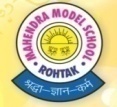 Ist periodic 2019Class-1st (Hindi) Time: 1hr                                                                 MM:40प्रश्न-1:- चित्र देखकर उनके नाम लिखिए:-   							       	2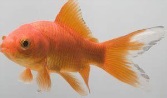 (क)				______________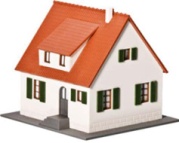 (ख)    			______________                                                                                                  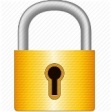 (ग) 					______________				                                              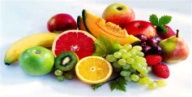 	(घ) 				______________	 प्रश्न-2:- शब्द बनाकर लिखिए:-											2चिड़ी                    या   डीबीतकी                    बीटीप्रश्न-3:- चित्रों के सही नामों के सामने सही का निशान लगाइए:-						2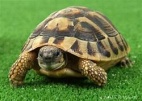 (क)                 			मछुआ             	कछुआ          	बटुआ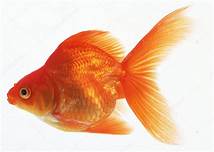 (ख)  					छतरी        		इमली       	   मछली(ग)       		काजल         	गाजर         	बादल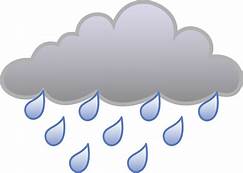 (घ)				माला         ताला         	राजा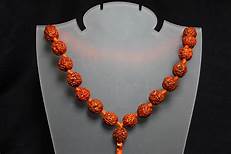 प्रश्न-4:- चित्र देखिए व ‘उ’या‘ऊ’की मात्रा लगाकर शब्द पूरे कीजिए:-   						3फल 	   			घ) चहा		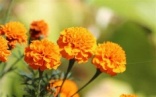 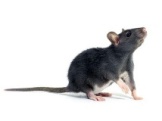 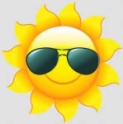 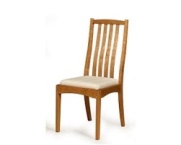  करसी				च) सरज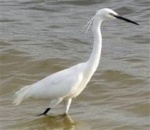 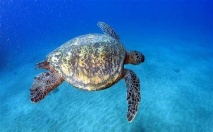 बगला				छ) कच्छआप्रश्न-5:- दिए गए शब्दों की मदद से रिक्तस्थान की पूर्ति कीजिए:-        			           4मिठाई, किताब, तबला , कलशरमन यह _______पकड़।________बजा।  _________निकाल कर पढ़। सतीश _______ ला।प्रश्न-6:- निम्नलिखित प्रश्नों के उत्तर लिखिए:-							            3शबनम कहाँ  चल?          ---------------------------------------------------जाला हटाकर क्या कर?---------------------------------------------------नकुल कहाँ  गया था?    ----------------------------------------------------प्रश्न-7:- निम्नलिखित में से भिन्न शब्द छाँटो:-							            4जो सब्जी नहीं है।     	अजगर 		अदरक       	कटहल          	परवल जिसको पी नहीं सकते।   	 जल            	रस             	शरबत        	शहरजो वाहन नहीं है।    	रथ               बस            	नल                	टमटमजो बर्तन नहीं है।    	कलम            	 जग            	कलश             	थरमसभाग-ख प्रश्न-8:-निम्नलिखित शब्दों के लिंग बदलिए:-                              		           4पुरुष					 स्त्री पिता					__________शेर 					_______मोर					__________नाना					__________ प्रश्न-9:-निम्नलिखित शब्दों के वचन बदलिए।									2एकवचन                            बहुवचनदरवाजा-                           ----------------कमरा-                               -----------------गाय -                                 -----------------रोटी-                                  -----------------प्रश्न-10:- निम्नलिखित शब्दों के तुकांत शब्द लिखिए।								3आम-            ---------------    ,----------------शोर    -        ---------------    ,-----------------कहर-           ---------------    , ----------------प्रश्न-11:- किन्ही दो फलों के नाम लिखिए।									1           ------------------, ----------------प्रश्न-12:- किन्ही दो पशुओं के नाम लिखिए।									1           -------------------, --------------------प्रश्न-13:- किन्ही दो सब्जियों के नाम लिखिए।									1           -------------------, --------------------प्रश्न-14:- अंकों को शब्दों में लिखिए:-										2            1 =  --------------			5=  --------------            9=  -------------				4=  --------------प्रश्न-15:-  खाली स्थान भरिए:-											4मेरा नाम-------------------है।मेरे दोस्त का नाम----------------है।मेरे पिताजी का नाम----------------है।मेरी माता जी का नाम----------------है।प्रश्न-16:-  मिलान करिए:-											2लंबी                        	कोयलकाली                      	मेजलाल                       	दूधगर्म                         	टमाटर